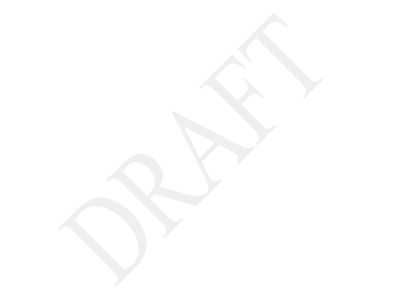 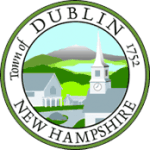 Town of DublinZoning Board of AdjustmentDRAFT Meeting MinutesSeptember 26, 2019These are draft minutes and are not considered final until reviewed by the ZBA and accepted as an accurate record at the next ZBA meeting.The ZBA met for its regular meeting in the Dublin Town Hall at 7:05 PM.  Present were Interim Chair, Mary Langen, Susan Phillips-Hungerford, and alternate Neil Sandford.  Susan Peters and Jerry Bird, Paul Delphia and Jerry Branch were not able to attend this meeting.  Mary appointed Neil as a full member for this meeting.Minutes of June 27th, 2019 MeetingMary moved to accept the minutes as amended, seconded by Susan P-H.  The motion passed.The board reviewed the Planning Board approvals.The board discussed a Village overlay district and ways to provide affordable housing, Board Chair to get on Planning Board agenda to discuss proposal.Election of OfficersMary moved that Susan P-H to be chair and Jerry Bird and Susan Peters be co-vice chairs.  Neil seconded the motion and it passed.The board discussed the need to review the rules of procedures and make sure all board members have updated manuals.  The plan is to have the board meet November 21 to follow up on this if there aren’t any applications before then.  Training was missed this year but is planned for next year. Susan suggested that the board develop a poster to direct people to know where to go for certain applications.Susan moved to adjourn at 8:02 PM.  It was seconded by Mary and the motion passed.Respectfully submitted,Neil R. SandfordZBA SecretaryThese are draft minutes and are not considered final until reviewed by the ZBA and accepted as an accurate record at the next ZBA meeting.